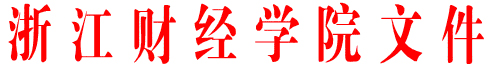 浙财院〔2006〕228号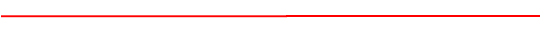 关于印发《浙江财经学院课堂教学质量标准》的通知各二级学院（部）、处室：《浙江财经学院课堂教学质量标准》现予印发，请遵照执行。特此通知。附件：浙江财经学院课堂教学质量标准二○○六年十一月四日附件浙江财经学院课堂教学质量标准课堂教学是整个教学过程中最重要、最基本的环节，为确保课堂教学质量，特制定本标准：一、课堂讲授前完成各项教学准备，包括：选择教材或教学参考书，备齐教学大纲、教案、课程表和学生名单，准备好多媒体课件和网络辅助教学资源，提前5分钟进入教室做好教学准备；课后应填写教学执行情况。二、以教学大纲为依据，结合学生实际和专业特点，合理组织教学内容。三、课堂教学内容充实、信息量大，理论联系实际。四、结合课堂讲授内容渗透社会责任感、团队精神、职业道德、敬业精神教育。五、课堂讲授知识系统、逻辑严谨、表述准确、重点突出。六、课堂教学内容娴熟，讲课时衣着整洁、举止得体、精神饱满、有感染力。七、灵活运用启发式、研讨式等各种教学方式，有效激发和调动学生学习的主动性与积极性，课堂气氛活跃，给学生以思考、联想、创新的启迪。八、板书工整、字迹清晰、版面利用合理。九、能熟练使用相关仪器设备，有效利用多媒体课件授课，教学效果好。十、遵守课堂教学纪律，按时上、下课，不缺课，不私自调、停课，调课后及时补课。十一、合理分配课堂教学时间，不随意减少教学内容，不随意降低教学要求。    十二、严格课堂教学管理，维持正常教学秩序。本质量标准适用于普通本科课堂教学活动，解释权归教务处。